Zákres lokalizace opatřeníPříloha č. 1 Technická příloha PPK-111a/53/21 ke smlouvě č. 04525/UL/21Vydavatel: AOPK ČR, RP SCHKO České středohoří Rok: 2021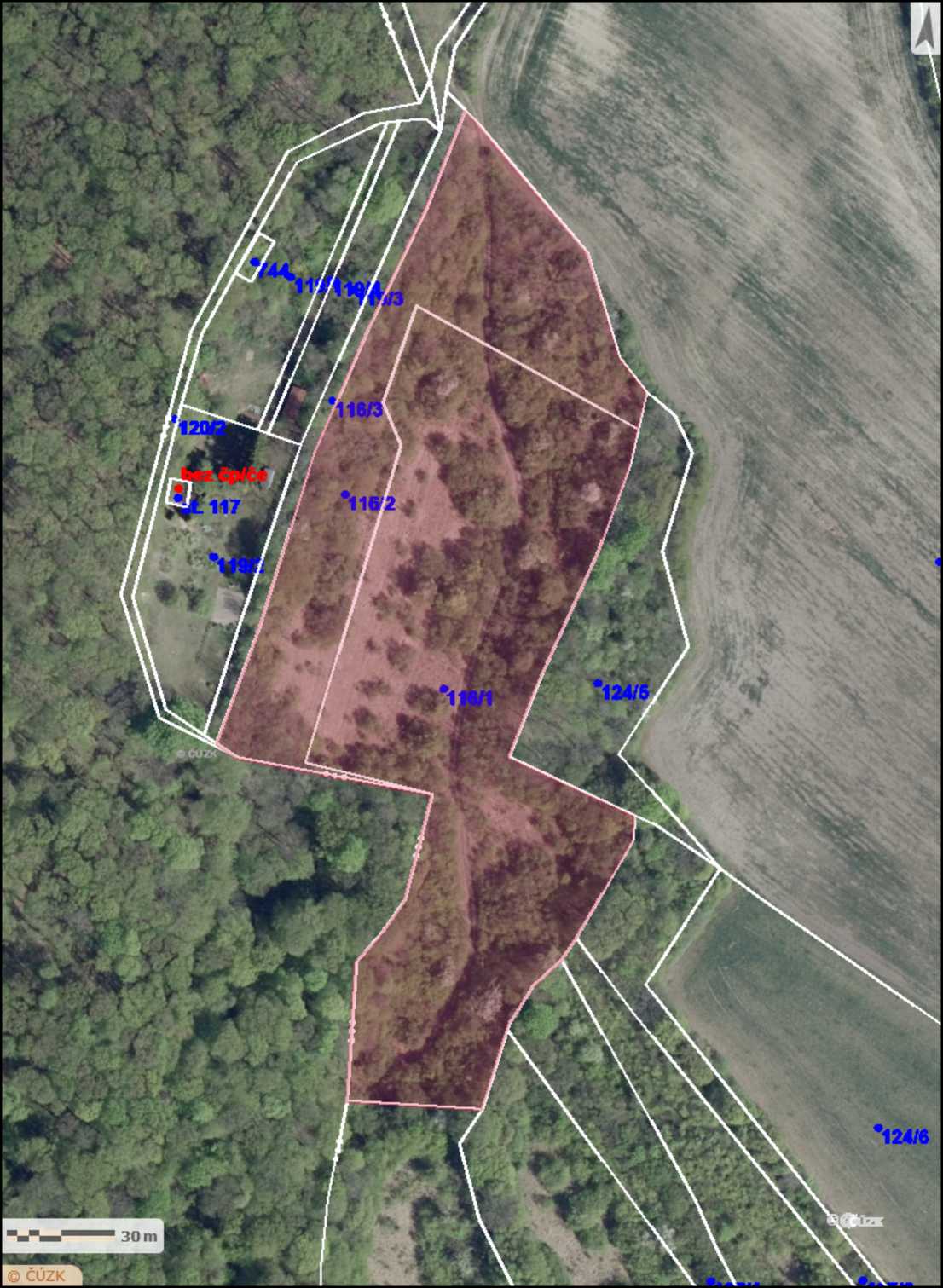 